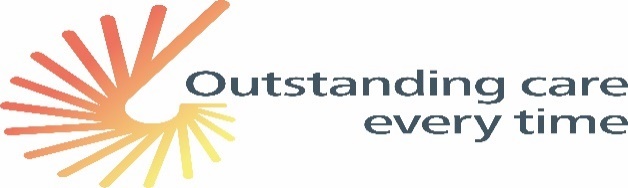 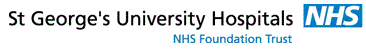 COURSE APPLICATION FORM: TOMOSYNTHESIS STUDY DAY ON MONDAY 19TH SEPTEMBER 2022 VIA TEAMSPlease send completed application forms to Irene.davis@stgeorges.nhs.ukDelegate NameProfession & TitleEmail AddressGMC Number (if applicable)Trust/Employer Name & AddressTelephone NumbersPayment Options - Our preferred method of payment is by direct credit to our bank. All payments should be referenced BC712587.Payment Options - Our preferred method of payment is by direct credit to our bank. All payments should be referenced BC712587.